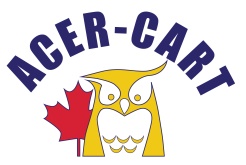 Association canadienne des enseignantes et des enseignants retraitésCanadian Association of Retired TeachersMinutes
Executive Meeting
June 22, 2022
via zoomIn attendance:    Martin Higgs, President	Bill Berryman, Vice-President
Martha Foster, Ontario Rep
Marilyn Bossert, Western Rep
Marg Urguhart, Easter Rep
Gerry Tiede, Past President
Roger Regimbal, Executive DirectorCall to orderApproval of the Agenda
  Motion: That the agenda be approved. Marg/Bill – CarriedConflicts of Interest – none declaredApproval of the Minutes:
Add the following to section 11It was reported that the review of the Executive Directors evaluation was discussed and approved.Motion : That the executive Committee receive and approve the June 1, 2022 Performance Appraisal of the Executive Director provided by the President of ACER-CART. MOTION: That the minutes of the June 1 Executive Meeting be approved as amended.  Gerry/Marg – CarriedReview of the AGMGeneral Assessment: liked one-day session
                                    pd session on Thursday appreciated                                     liked holding meeting in hotel Financial Report: total cost was $29,688.92 
Need to determine difference in cost between holding meeting in hotel and CTF office. This could be a topic for discussion in zoom conference with directors in the Fall.AGM Minutes:
pg 3 – delete “Announcements” in section 1.pg 6,7 – clarify STS motion – include actual motion defeated
pg 8 -  motion M5 – change “defeated” to “referred to executive”
pg 10 - #12 – delete “/amended”Roger to update and recirculate.Disposition of AGM Action ResolutionsM1 – already in priorities, is an ongoing issue in political advocacy
         can endorse other organizations e.g. CHC
M2 – refer to Political Advocacy Committee 
         suggestions: make ourselves known to Liberal /NDP given their agreement,
                               provide letter templates to Members, 
                               possible topic for Directors’ zoom call, Eastern Region MeetingM4 - change “Board” to “Executive”
        refer to Legislation Committee for discussion at January Exec MeetingM5 – change “Board” to “Executive”        Possible discussion topic for Directors’ zoom – financial implications and  	         difficulties with 3-year concept given changing federal political environment Strategic Plan – topic for January Executive MeetingBy-laws – have been posted as amended at AGM and clarified by BillFinancialBudget – only change from AGM approved was line 203 SubscriptionsSigning Officers – Roger will make the appropriate changesStanding Committees
Standing Committee chairs amended to place Gerry as Chair of Nominations & Elections and Bill as Chair of Legislation.Membership of Committees  - membership was modified to ensure that no one served on two committees, that Chairs continue to recruit, and that Directors be approached to assist in recruiting members from all regions.
Motion: That the Standing Committee Chairs and Members be approved as amended.
Marilyn/Marg – CarriedPriorities
Suggestion 1 (Continuation of Aging in Place) is incorporated in our 1(d)
Suggestion 2 (Universal Pharmacare Program) is incorporated in our 1(b)Suggestion 3 (Charter of Rights for Older Adults) 
add 1 (f) Advocate for Canada to sign the UN Charter for the Rights of Older AdultsSuggestion 4 (appointed independent Senior Advocates in each province/territory)
not an appropriate priority for ACER-CART but can be discussed with other      organization Motion: That the Priorities be approved as amended. Bill/Marg - Carried     New BusinessBill mentioned petitions /private member’s bill currently in parliament to protect pensions and put employees/pensioners in priority position in cases of business failureDiscussion of reaching out to other organizations to determine how we can be of mutual assistance. East Coast Regional is scheduled for October in Montreal. Marg and Martin to attend.Next Meeting.August 31 (via zoom)
January 22-24 ( in person in Toronto)
March – tba
June – with AGM     Adjournment: There being no further business, the meeting was adjourned.